 Федеральный закон от 29.12.2012 N 273-ФЗ (редакция, действующая с 11 января 2023 года)    "Об образовании в Российской Федерации"  (с изменениями на 29 декабря 2022 года)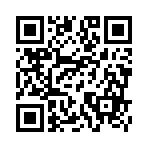 Федеральный закон от 27.07.2006 N 152-ФЗ (ред. от 14.07.2022) "О персональных данных"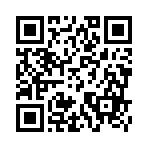  Федеральный закон от 25.07.2002 N 115-ФЗ(редакция, действующая с 11 января 2023 года) "О правовом положении иностранных граждан в Российской Федерации" (с изменениями на 29 декабря 2022 года)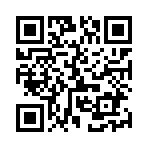 Федеральный закон от 19.02.1993 N 4528-1 (ред. от 27.12.2018) "О беженцах" 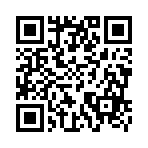 